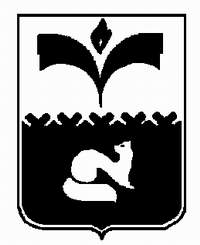 ДУМА ГОРОДА ПОКАЧИХанты-Мансийский автономный округ - ЮграРЕШЕНИЕот  22.10.2013   		                            	                          № 115О   реализации на территории города Покачи целевой программы «Культура Югры» на 2011-2013 гг. и период до 2015 года»	Рассмотрев информацию  о реализации на территории города Покачи целевой программы «Культура Югры» на 2011-2013 гг. и период до 2015 года», на основании статьи 60 Регламента Думы города Покачи, утвержденного решением Думы города от 22.10.2010 № 84, Дума городаРЕШИЛА:1. Информацию о реализации на территории города Покачи целевой программы «Культура Югры» на 2011-2013 гг. и период до 2015 года» принять к сведению (приложение).Исполняющий обязанности председателя Думы города Покачи                                  С.А. Дмитрюк    Приложениек  решению Думы города Покачиот  22.10.2013  №115Информация о реализации на территории города Покачи целевой программы «Культура Югры» на 2011-2013 гг. и период до 2015 года»На территории города Покачи целевая программа «Культура Югры» на 2011-2013 гг. и период до 2015 года» реализовывается с 2011 года. Денежные средства бюджету муниципального образования передаются на основании соглашений о сотрудничестве в сфере реализации целевых программ, которые ежегодно заключаются между Департаментом культуры и главой города Покачи.В соответствие с требованиями бюджетного кодекса денежные средства передаются в форме субсидий по софинансированию проектов по модернизации общедоступных библиотек и муниципальных музеев автономного округа, субсидий по софинансированию строительства объектов культуры муниципальной собственности, а также иных межбюджетных трансфертов,  на финансирование творческих проектов и мероприятий по обеспечению конституционных прав граждан на доступ к культурным ценностям, пользование учреждениями культуры.Ежегодно, в установленные сроки, управлением культуры и молодежной политики представляется заявка на финансирование мероприятий в Департамент культуры. Обязательным требованием при выделении финансовых средств является наличие муниципальной целевой программы на очередной финансовый год и плановый период, предусматривающей мероприятия или проекты, предлагаемые к софинансированию, а также объем бюджетных ассигнований, предусмотренных в текущем (плановом) финансовом году. Так, в рамках  целевой программы «Культура Югры» на 2011-2013 гг. и период до 2015 года» была оказана системная финансовая поддержка Городской библиотеке, Краеведческому музею, предоставлена субсидия на строительство Детской школы искусств.В рамках соглашения от 14.02.2011 № 18 и дополнительного соглашения к нему от 10.10.2011 № 2 городу Покачи было выделено:-по подпрограмме «Обеспечение комплексной безопасности и комфортных условий в учреждениях культуры» на строительство Детской школы искусств -  57 миллионов  997 тысяч рублей  (софинансирование из средств местного бюджета составило 3 миллиона 052 тысячи 470 рублей);-по подпрограмме «Библиотечное дело»  - на установку справочно – поисковой системы «Гарант» с ежемесячным обновлением в течении двух лет 100 тысяч рублей.По итогам 2012 года исполнение от плановых годовых сумм программы  составило 100%.Основными показателями результативности стали:-увеличение числа посещений Центра общественного доступа в МБУ «Городская библиотека» на 21% (2010г. – 3 900 чел., 2011 год – 4756 чел.);-построено новое учреждение дополнительного образования детей «Детская школа искусств» на 43 588 кв. м., которое рассчитано на  700 обучающихся.В рамках соглашения  от 23.01.2012 № 10 городу Покачи были выделены субсидии на софинансирование отдельных мероприятий по модернизации учреждений культуры и искусства в размере 952 тысячи рублей:-по подпрограмме «Библиотечное дело» - 706 тысяч 300 рублей (софинансирование из средств местного бюджета составило 124 тысячи 700 рублей);-по подпрограмме «Музейное дело» - 245 тысяч 700 рублей (софинансирование из средств местного бюджета составило 43 тысячи 400 рублей).По итогам 2011 года исполнение от плановых годовых сумм программы  составило 100%.Основными показателями результативности стали:-приобретены 4 автоматизированных рабочих места для отделов обработки и комплектации, детского и взрослого читального зала, внестационарного обслуживания. Комплект оборудования для автоматизированной книговыдачи, программа ИРБИС – 64 для обеспечения доступности информационных ресурсов. Разработан и запущен официальный сайт МБУ «Городская библиотека», заключен договор на заимствование записей из электронного издания «Сводный каталог библиотек России»;-приобретено компьютерное оборудование и специализированные программы для работы с инвалидами в МБУ «Краеведческий музей». Автоматизированные рабочие места с установленными русифицированными программами экранного доступа с синтезом речи на русском и английском языках предоставят возможность слабовидящим гражданам пользоваться электронными услугами музея.В 2013 году с Департаментом культуры также подписано соглашение о сотрудничестве в сфере реализации целевых программ на сумму пятьсот пятьдесят тысяч восемьсот рублей при софинансировании из местного бюджета девяносто семь тысяч двести рублей.Результатами реализации мероприятий станет: обновление компьютерного парка городской библиотеки на 80%, обеспечение доступа к электронным ресурсам МБУ «Городская библиотека»  (СПС «Гарант») -     100 %, обеспечение процесса электронной каталогизации МБУ «Городская библиотека» - 100%, обеспечение доступа к сети Интернет пользователей МБУ «Городская библиотека» -  100 %.